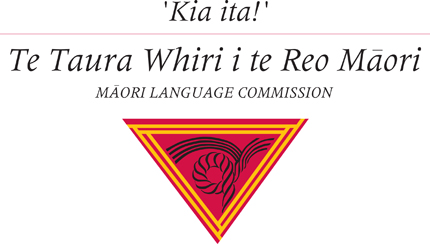 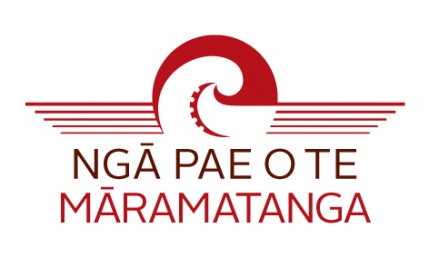 Te Taura Whiri i te Reo Māori and Ngā Pae o te MāramatangaTOHU PUIAKI DOCTORAL COMPLETION SCHOLARSHIP 2018INFORMATION AND GUIDELINES FOR APPLICANTSPurpose: To provide financial assistance and incentive to doctoral candidates who are not in receipt of any other significant income to complete their doctoral study and thesis submission. Eligibility: The eligibility will be for Māori doctoral candidates who are currently registered and in the final year of a doctoral degree who are completing their thesis in English on Māori Language Revitalization, or, are writing their thesis in Te Reo Māori on any subject. Tenure: up to 12 months.Funding amount: up to NZD$20,000 plus costs for thesis binding ($500).Applications:Applications open on 1 May 2018 and close at 4.00pm on 12 June 2018. Application ProcessAll applications for Tohu Puiaki Scholarship must be submitted using the online application form; http://maramatanga.ac.nz/funding-opportunity/nga-tohu-puiaki-doctoral-scholarship  uploading the required information or documents by the closing date 12 June 2018. A copy of the form is provided on the following pages as an example only so you can see the information that is required in advance.Applicants are asked to ensure all sections are clearly completed and submitted as instructed in the form.EnquiriesPlease direct any enquiries to Jane Rangiwahia on:j.rangiwahia@auckland.ac.nz  or 09 923 8406Online Application Form [template example]TOHU PUIAKI DOCTORAL COMPLETION SCHOLARSHIP 2018 APPLICATION FORM – TEMPLATE EXAMPLE ONLYNameIwi affiliationNational student ID numberDate of birthPostal addressTelephoneMobileEmail addressQualifications Held:Current Field of StudyDepartment & institutionQualification under studyStudy start dateCurrent Status:Preliminary Part-time Preliminary Full-time Preliminary Other Enrolled Part-time Enrolled Full-time Enrolled Other Date of thesis submissionDate of (expected) examination resultOther incomeSupervisor name and contact detailsSupervisor InstitutionSupervisor email:Supervisor’s report validating that the applicant is nearing completionUpload Supervisors ReportReferee name:Referee email:Proposed outline of work and timeline up to thesis completion and submission(N.B. If are writing your thesis in Te Reo Māori, please complete this section in Te Reo Māori.)Upload timelineAcademic transcriptUpload Academic transcriptCurriculum Vitae (max 2 pages)Upload CV 